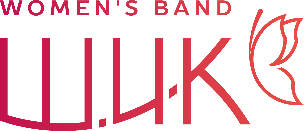 РепертуарДжаз, funk :At lastAnother Day Of sun (OST La La Land) ABBA- Gimme Gimme (in lounge) Cheek to cheekCrazy little thing called loveCandymanDiamonds are girls best friendsDirty boogi Fly me to the moon Feeling good I wanna be loved by youPutting on the RitzGet lucky (swing version)L. O. V. E. M. Jackson- Black or White (in Jazz) Mas que nadaMambo Italiano Mercy Stain alive (Electro Deluxe)Stand by me Sing Sing SingShape Of You (cover in funk) Sway Volare Valerie (Amy Winehouse)This is a Mans Word Мировые и российские популярные треки:Ac /dc Highway to hellABBA- Mama MiaAlice Merton - No RootsAce of base- All that she wantsBruno Mars- Uptown funkBruno Mars- Runway babyBruno Mars Treasure Boney M- попурриBilly Alish - Bad guy Can’t take my eyes of youCreedence- Proud Mary Donna Summer- Bad GirlsDespasito/macarena Earth&Wind&Fire- September James Brown- I got you (I feel good)KS&Sunshine- That’s the way I like itM. Jackson- Billy Jean Ofenbach vs. Nick Waterhouse – KatchiShocking Blue- VenusTina Turner Simple the best  Queen we Will Rock You/ we are the champions IOWA - Улыбайся2Маши - Мама, я танцую Loboda - Superstar Leningrad - Лабутены Агутин Летний дождь Браво- ВасяБраво- Любите, девушкиБраво - Как жаль Блестящие- Ча-ча-чаЁлка - На большом воздушном шаре Звери - Южная ночь Звери - Районы, кварталы Моральный Кодекс- До свиданья, мамаМонатик- КружитРуки вверх - 18 мне уже /крошка моя Г. Сукачев - Бабушка курит трубку РетроА я иду шагаю по МосквеБумажный змей (А.Пугачева)Белые медведи (к/ф Кавказская пленница)Дорогие мои москвичиЖурчат ручьи Звёздное лето (А. Пугачёва)Земля в иллюминаторе Еврейское попурри (Хава Нагила, Бай мир бисту шейн, 7/40)Люди встречаются Летящей походкой Мы к вам заехали на час (м/ф Бременские музыканты)Московские окна Сердце, тебе не хочется покоя Утесов СоседСиний иней Твист/попурри : Королева красоты /Лучший город Земли /Let's twist again Черный котЯнварская вьюга (к/ф Бриллиантовая рука)